Zeitplan MX-Weekend Oberndorf 2023Sonntag, 30 Juli 2023 - W4-Cup 2023: 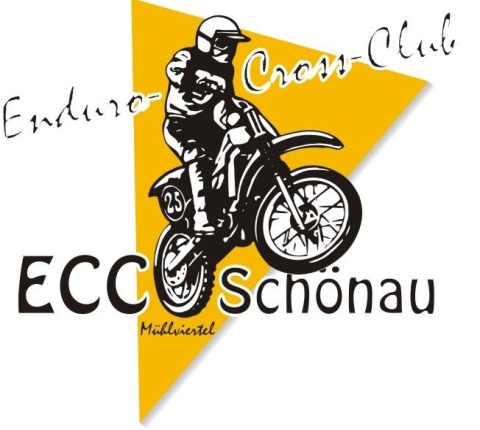 Nennung: 	Samstag (Vorabend): ca. 19:00 – 20:30 UhrSonntag: 06:30 - 07:30 Uhr (zu spät kommende zahlen 5€)Nenngeld:   (Einschreibgebühren und Fahrerhaftpflichtversicherung):Bei der ersten Rennteilnahme am Wald4tler-Cup 2023: 
30 € Einschreibgebühr oder 10€ für eine Tagesnennung.35 € für eine Klasse, 25€ für die Klassen 50 und 65ccmBei Mehrfachnennung: 15 € für jede weitere Klasse Zweites Training für Doppel und Mehrfachstarter: 5 € Leihgebühr für den Transponder und die Halterung: 8€Verpflichtende Fahrerbesprechung um 07:45 bis 08:00.Danach Beginn der Trainingsläufe (Trainingskarten für alle großen Klassen)Trainingsablauf:Danach die jeweiligen Rennläufe:Siegerehrung ab ca. 18:30 Uhr im Festzelt an der Strecke!MX 2MX2 JuniorenMX Open50 ccm65 ccmSchnupperer85 ccm Senioren &. Super-Senioren und die Klasse LadiesZusatz Training (mit roter Trainingskarte)Enduro und Champions trainieren in den jeweiligen Hubraumklassen!Normal: 2 Läufe à 10 min + 2 Runden50 ccm (7 min + 2 R)65 ccm Senioren + Super-SeniorenMX 2 JuniorenMX 2 MX Open Schnupperer (7 min + 2 R)85 ccm Enduro und Klasse LadiesChampions (15 min + 2 R)Mittagspause50 ccm (7 min + 2 R)65 ccmSenioren + Super-Senioren MX 2 JuniorenSiegerehrung 50ccm, 65ccmMX 2MX OpenSchnupperer (7 min + 2 R)85 ccmEnduro und Klasse LadiesChampions (15 min + 2 R)